RIWAYAT HIDUPNurmiati, dilahirkan di Tuppu Kecamatan L	embang, Kabupaten Pinrang, Provinsi Sulawesi Selatan, pada tanggal 15 November 1994. Nurmiati adalah putri dari pasangan  Ibrahim, dan Bunira. Riwayat pendidikan yang telah ditempuh   peneliti   dimulai   dari  SDN 040 Beluak lulus  tahun  2007  SMPN 4 Polewali  lulus tahun 2010, SMAN 3 Polewali lulus pada tahun  2013. Dan pada tahun itu juga penulis melanjutkan pendidikan di perguruan tinggi yaitu di Universitas Negeri Makassar, Fakultas Ilmu Pendidikan dan mengambil Jurusan Pendidikan Luar Biasa Program Studi Strata 1.  Adapun riwayat organisasi peneliti selama masa kuliah yaitu pernah menjadi anggota organisasi dari daerah polewali mandar.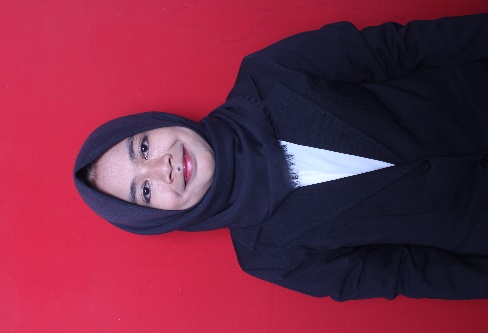 